Annual Audit Report 2020SURGICAL UNIT 1BENAZIR BHUTTO HOSPITALRAWALPINDI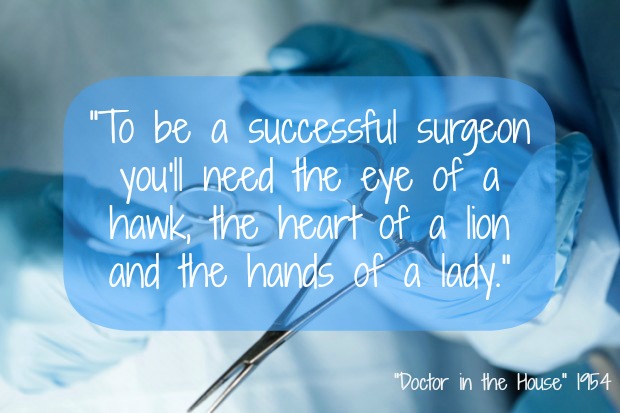 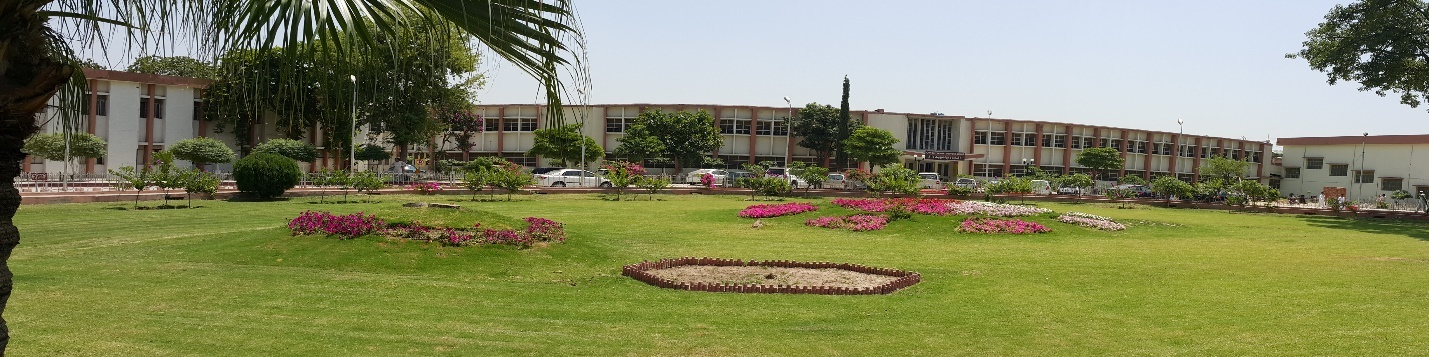 CONTENTSINTRODUCTIONDepartment of Surgery shares the spirit, and is connected by our dedication to the purity of creating a place where any patient can come at any time to receive the best treatment possible. By small triumphs or major leaps; the product of teamwork or individual incentive; each act that moves us closer to this ideal is important, and energized by passion. Surgical unit I is a true General Surgical Unit because we deal with Hepato-biliary, GIT, Vascular, Endocrine , Thoracic, Breast diseases & Trauma and because of lack of specialized units of Plastic surgery, Pediatrics Surgery, Thoracic surgery in Allied Hospitals, we also deal with these cases.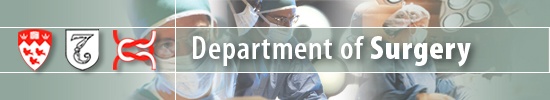 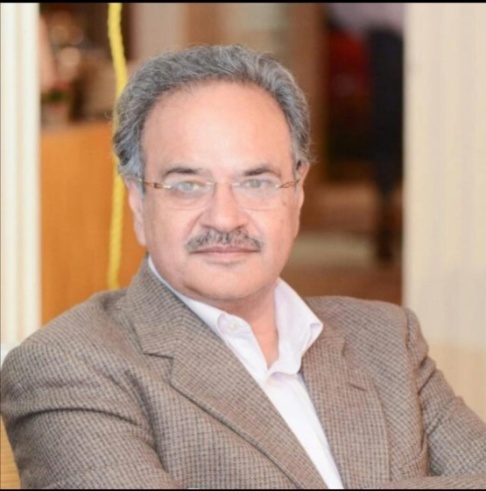 MESSAGE FROM DEPARTMENT HEADPractice of medicine is in a continuous state of evolution. Mankind has seen tremendous changes in different treatment modalities. The last two decades were remarkable as we witnessed in enormous change in technology and treatment protocols with improved outcomes. The present era is of specialized work with emergence of sub specialties. Our country is also following this trend of specialization but with a very slow pace. This annual report indicates the effort of our unit in keeping up with the pace of this evolution. It is obvious from this report that there is a heavy work load of patients who need sub specialty care, but are being managed in General Surgery. This will help in improving our treatment protocols and patient care. LIST OF FACULTY MEMBERS OF SURGICAL UNIT-IProf. Dr. Naeem Zia  			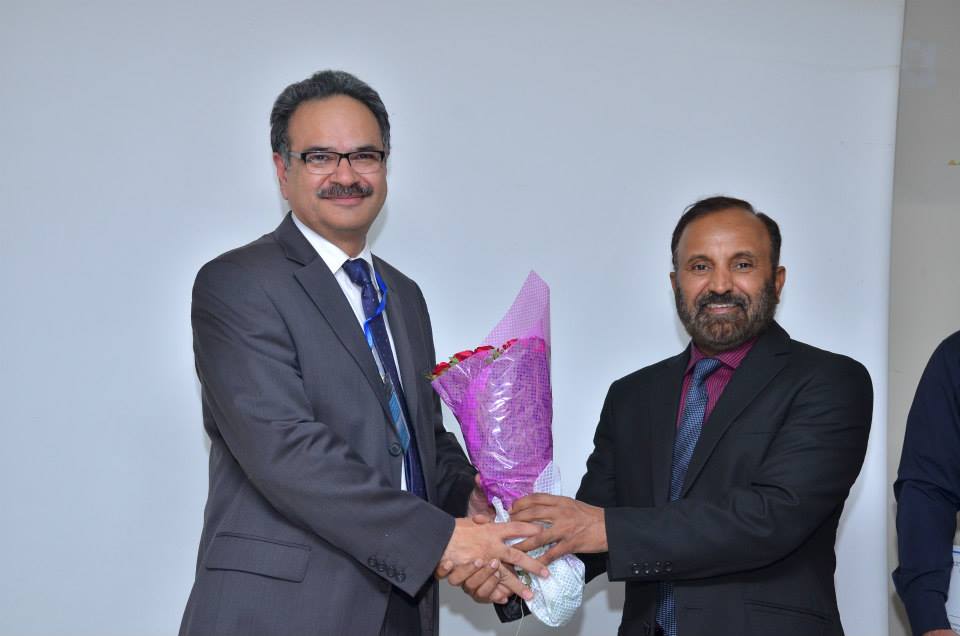 MBBS, FCPS, FRCS, FACS		Professor of Surgery RMU 					Surgical unit-I 	Benazir Bhutto Hospital, Rawalpindi PMDC No. 14554-P 				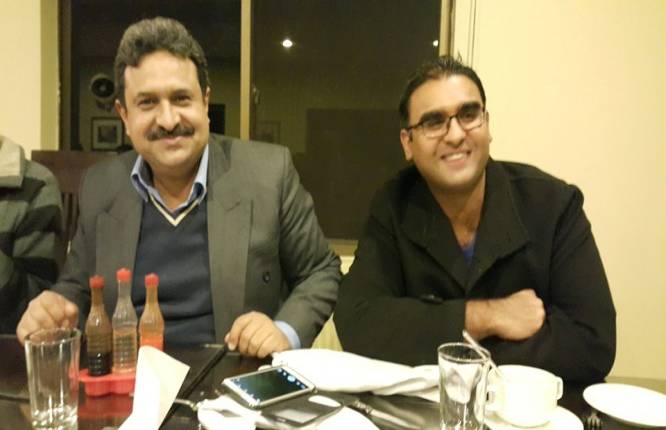 Dr. Anis AhmedMBBS, FCPS, MRCS (Glasgow), MHPE (KMU)			Associate Professor Surgery RMUSurgical Unit-IBenazir Bhutto Hospital, RawalpindiPMDC No. 28154-P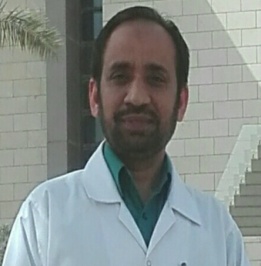 Dr. Muhammad Iqbal						MBBS, MCPS, FCPS, Assistant Professor Surgery RMUSurgical unit-I, 	Benazir Bhutto Hospital, RawalpindiPMDC No. 38519-P Dr. Asifa Dian Khan					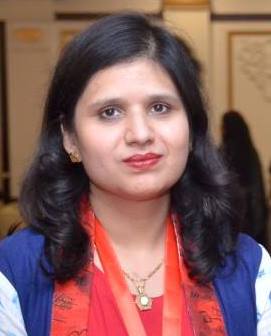 FCPS, MRCS, MCPS						Senior Registrar								Surgical unit-I, Benazir Bhutto Hospital, RawalpindiPMDC No. 39239-P 	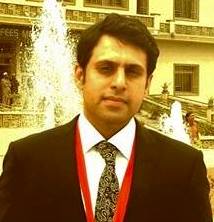 Dr. Syed Rahat Hassan   		FCPS, MRCPSSenior RegistrarSurgical unit-I, Benazir Bhutto Hospital, RawalpindiPMDC No. 47963-PDr. Tahir Ashraf Awan					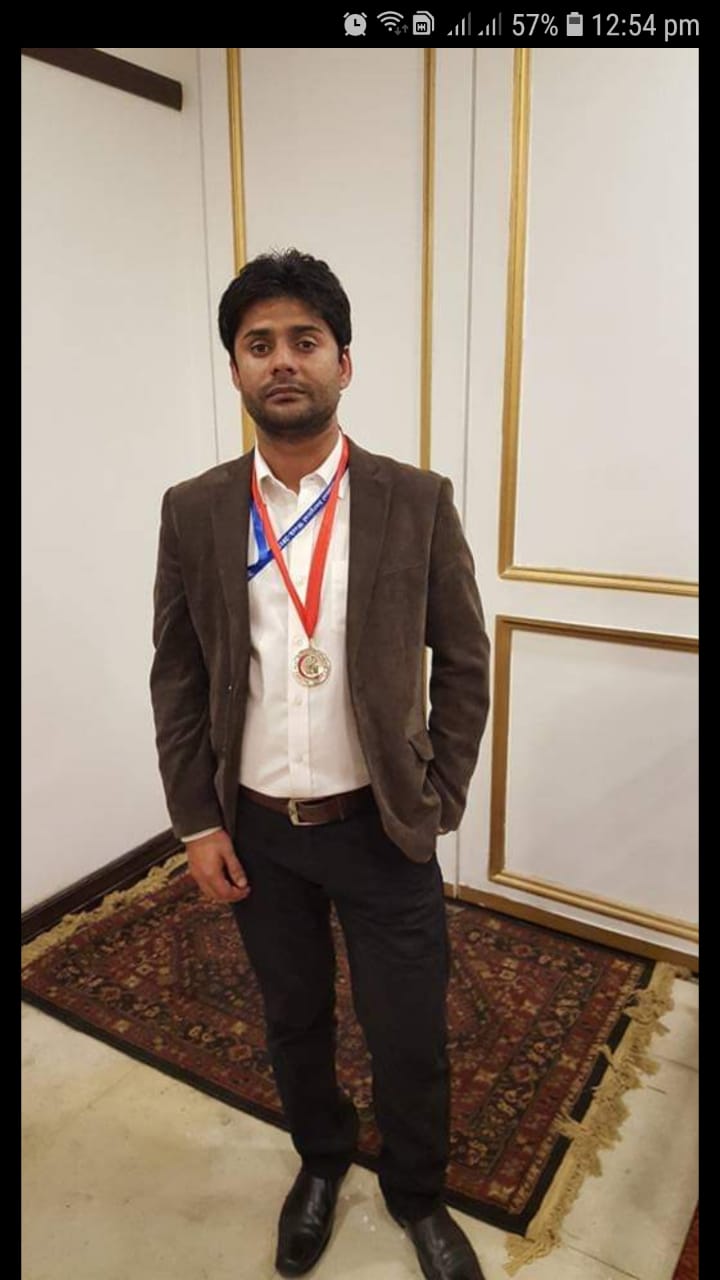 FCPS, MRCS							Senior Registrar, Surgical Unit-I				Benazir Bhutto Hospital, Rawalpindi	PMDC No. 54859-S	Dr. Muhammad Usman Ghani						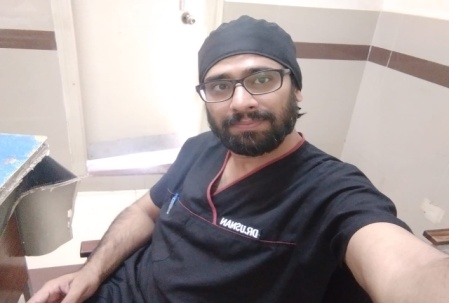 FCPS	Senior Registrar, Surgical Unit-I Benazir Bhutto Hospital, Rawalpindi 			PMDC No. 62478-P		MEET US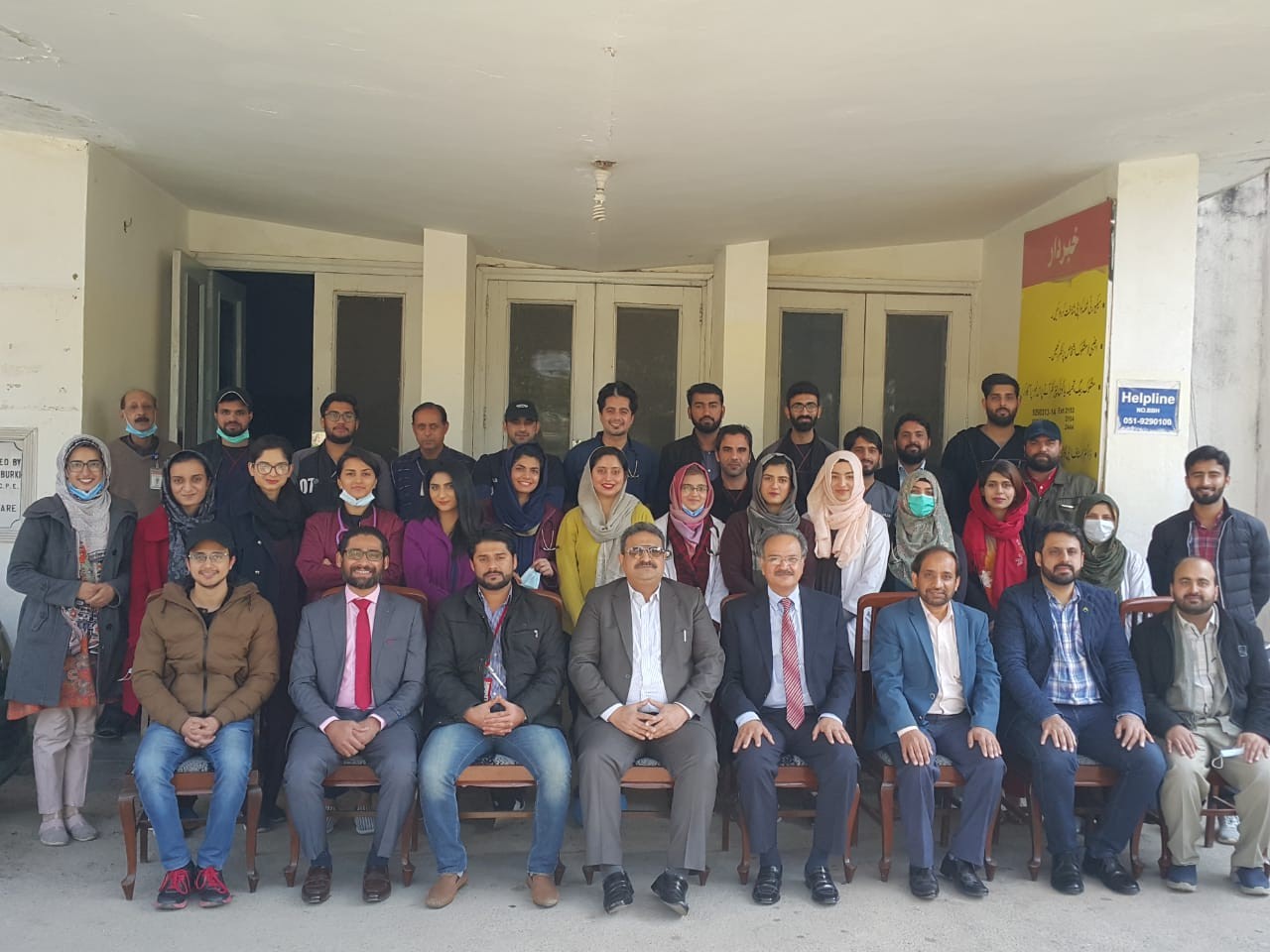 ANNUAL REPORTS		WARD AUDITICU AUDITOPD AUDITNO OF ACCIDENT CASES ATTENDED AT ERCOT AUDITDETAILS OF OPERATED CASES	ENDOSCOPY ROOM AUDIT 2020	ENDOSCOPY ROOM AUDIT 2019WORKSHOPS REPORTAnnual Resident Research Forum 2020 was well attended by PGTs and Faculty members. Poster presentations, research presentations and case presentations were done by PGTs and Faculty members.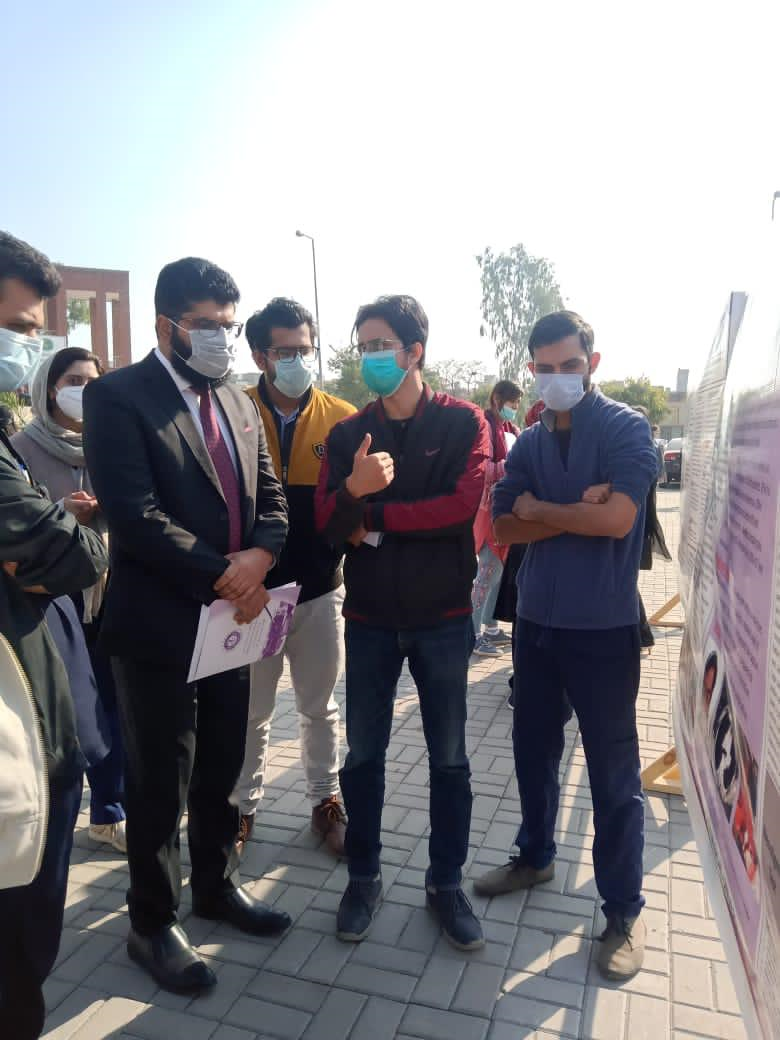 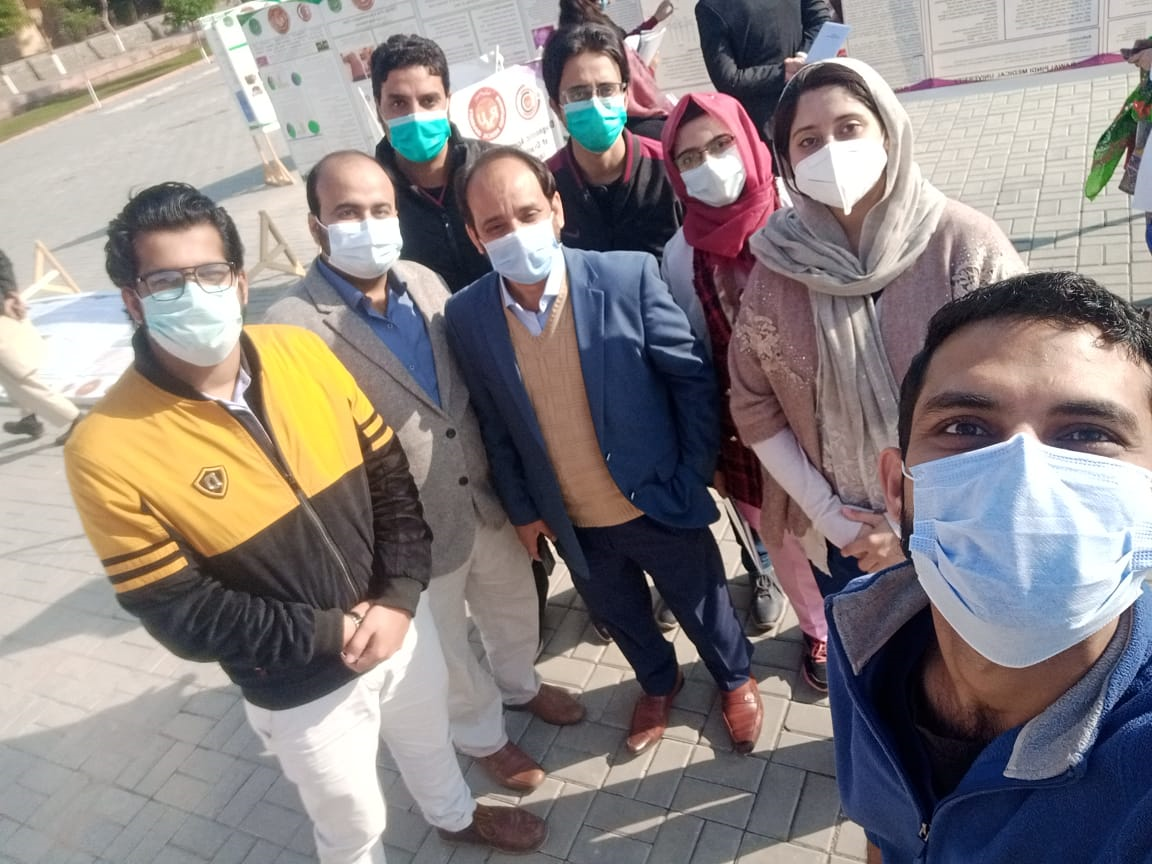 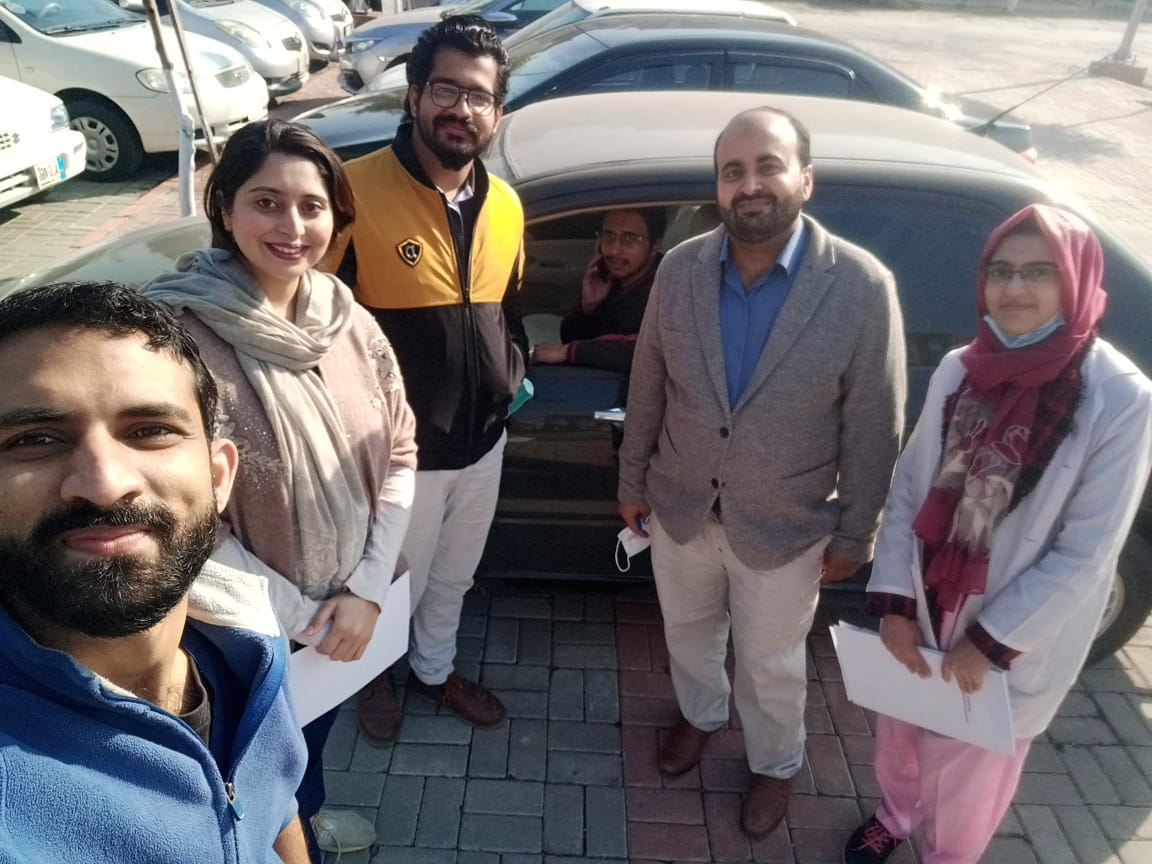 ONGOING PROJECTSTELEMEDICINE & MDMNeither a surgeon nor an oncologist alone can treat a cancer patient. It is the multimodality approach involving different specialties including surgery, oncology, pathology, diagnostic radiology, gynecology, psychiatry & nutrition. One of the biggest achievement of the year 2016 was in the field of Telemedicine. We continued having our liaison with Nuclear Medicine Oncology and Radiotherapy Institute (NORI), Islamabad. We have weekly sessions on every Friday from 8:00AM to 9:00 am. In every session 2-3 cases are discussed regarding their management and further plan. More than 400 patients have been discussed so far. This not only improves patient care and saves the time but also provide a better insight of the disease process. A number of patients have been referred to NORI for Radio-chemotherapy and vice-versa, to SU-I for surgery. Common malignancies discussed were CA Breast, CA thyroid, Skin & Soft tissue tumors and GIT malignancies.  Our Future plans are to ensure the involvement of Radiologists and Pathologists in the session. BREAST CLINICIt was established in March 2014. The timings are 10 am to 12 pm every Wednesday in OPD Room 39.Our goals are to develop, implement and promote best practice, patient focused multi-disciplinary breast care, to facilitate the early detection and diagnosis of breast cancer & to monitor breast cancer outcomes through data collection and analysis. Breast clinic at BBH provides value care for the patients having breast cancer or other breast related issues such as changes in breast skin, nipple discharge, breast infection and breast pain. Patients are examined by very skillful and learned female surgeons Mammography, ultrasound, ultrasound-guided breast biopsy services are available here at very low cost. Tru-cut biopsy facility is available on OPD basis to avoid multiple visits.
Weekly MDM sessions are held with NORI (Oncology) for better insight of disease on individual patient basis.ESTABLISHMENT OF LAPROCOPIC SKILL LABLaparoscopic surgery, also called minimally invasive surgery (MIS), band aid surgery, or keyhole surgery, is a modern surgical technique in which operations are performed far from their location through small incisions (usually 0.5–1.5 cm) elsewhere in the body. Laparoscopic surgery is the demand of recent times so our great Prof Dr Naeem Zia keeping in view this demand put his greatest effort in establishment of laparoscopic skill labs for post graduate trainees of surgical unit I. He advocated a room for it from its renovation till completion of it from all resources of himself without any assistance of hospital funds.It is great achievement and it is greatly helpful in learning different techniques for trainees as well as improving their expertise for senior registrar of surgical floor.	COMPILED BY			DR. SARMAD ANSARIPOST GRADUATE TRAINEESurgical Unit-IBBH, RawalpindiINTRODUCTION                                                                                                                                       4 MESSAGE FROM DEPARTMENT HEAD	5COMMITTEE STRUCTURE	6,7,8MEET US	9WARD AUDIT	10-16ICU AUDIT	17OPD AUDIT	20COT AUDIT	20-25MOT AUDIT	28-34ENDOSCOPY ROOM AUDIT	Error! Bookmark not defined. WORKSHOP AUDIT                                                                                                                                              36,37ONGOING PROJECTS                                                                                                                                             38,39Total No. of beds in Surgical wards41 Male Surgical Ward20 Female Surgical Ward17 Number Of beds in HDU06 No. of beds in ICUShared 08 beds No. of Beds in Private BlockShared 13 beds No. of Beds in ER24 beds TOTAL ADMISSIONS IN SU-1TOTAL ADMISSIONS IN SU-1TOTAL ADMISSIONS IN SU-1TOTAL ADMISSIONS IN SU-1TOTAL ADMISSIONS IN SU-1TOTAL ADMISSIONS IN SU-1TOTAL ADMISSIONS IN SU-1Male 2019Male 2020Female 2019Female 2020Total 2019Total 2020ER1245778504 4781749 1256OPD249 228556 299805 527Total14941006 1060 7872554 1793WARD ADMISSIONSWARD ADMISSIONSWARD ADMISSIONSWARD ADMISSIONSWARD ADMISSIONSWARD ADMISSIONSWARD ADMISSIONSWARD ADMISSIONSWard 9/HDU 2019Ward 9/HDU  2020Ward 10 2019Ward 10 2020ICU 2019ICU 2020Total 2019Total 20201410 10061047 78753722510 1865MONTHLY WARD WISE ADMISSIONSMONTHLY WARD WISE ADMISSIONSMONTHLY WARD WISE ADMISSIONSMONTHLY WARD WISE ADMISSIONSMONTHLY WARD WISE ADMISSIONSMONTHLY WARD WISE ADMISSIONSMONTHLY WARD WISE ADMISSIONSMONTHLY WARD WISE ADMISSIONSMONTHLY WARD WISE ADMISSIONSMONTHWARD 9/HDU 2019WARD 9 /HDU 2020WARD 10 2019WARD 10 2020ICU 2019ICU 2020TOTAL 2019TOTAL 2020January11012096980707213225February111118971110810216239March1138469920608188184April134369324040823168May105517635020518391June12610840903021319July1343311907060125941August1358081620207218149September111116601020408175226October100113741020111175226November130126103740401237201December10111995710606202186Total1410996787537225101855MONTH WISE AND GENDER WISE MORTALITYMONTH WISE AND GENDER WISE MORTALITYMONTH WISE AND GENDER WISE MORTALITYMONTH WISE AND GENDER WISE MORTALITYMONTH WISE AND GENDER WISE MORTALITYMONTH WISE AND GENDER WISE MORTALITYMONTH WISE AND GENDER WISE MORTALITYMONTHTOTAL MORTALITY 2019TOTAL MORTALITY 2020MALE 2019MALE 2020FEMALE 2019FEMALE 2020JAN0903 0402 0501 FEB0403 0203 020 MARCH0404 0104 030 APRIL0504 0302 0202 MAY0903 0501 0402 JUNE050 030 020 JULY0502 0301 0201 AUGUST0402 0302 010 SEPT0304 0203 0101 OCT0409 0006 0403 NOV0303 0202 0101 DEC0205 0204 0001 TOTAL5742 3030 2712 AGE WISE DISTRIBUTION IN WARD 9AGE WISE DISTRIBUTION IN WARD 9AGE WISE DISTRIBUTION IN WARD 9AGE WISE DISTRIBUTION IN WARD 9AGE WISE DISTRIBUTION IN WARD 9AGE WISE DISTRIBUTION IN WARD 9MONTH<20 yrs20 -40 yrs40-60 yrs>60 yrsTOTALJanuary12335520120February14444416118March0628381284April0218100636May0118221051June0005040110July0610100733August1030281280September18423818116October19423517113November14524218126December15434614119TOTAL1173653731511006AGE WISE DISTRIBUTION IN WARD 10AGE WISE DISTRIBUTION IN WARD 10AGE WISE DISTRIBUTION IN WARD 10AGE WISE DISTRIBUTION IN WARD 10AGE WISE DISTRIBUTION IN WARD 10AGE WISE DISTRIBUTION IN WARD 10MONTH<20 yrs20 -40 yrs40-60 yrs>60 yrsTOTALJanuary 0836480698February 11444808111March 0243400792April0110110224May0216140335June0002070009July0002050007August0420320662September12582012102October17205807102November1222320674December1530250171TOTAL8430334258787OUTCOME OF ALL ADMITTED PATIENTSOUTCOME OF ALL ADMITTED PATIENTSOUTCOME OF ALL ADMITTED PATIENTSOUTCOME OF ALL ADMITTED PATIENTSOUTCOME OF ALL ADMITTED PATIENTSMONTHDISCHARGED 2019DISCHARGED 2020EXPIRED 2019EXPIRED 2020JAN2562161303FEB2182140903MARCH2412000604APRIL251510604MAY238760903JUNE200220600JULY204410802AUGUST2031300502SEPT2172200704OCT2061890509NOV2021660403DEC1731530306TOTAL240916788143MONTHADMISSIONS 2019ADMISSIONS 2020SHIFTED TO WARD 2019SHIFTED TO WARD 2020EXPIRIES 2019EXPIRED 2020January070703020404February081003030506March060804040204April040803040104May020502020003June030002000100July060103000301August020701020105September040800040404October011100020109November040101000301December060605030103Total537227262643Month Male 2019Male 2020Female 2019 Female2020Total 2019Total 2020January89911331009112919082262February9739791026110319992082March 1188863113790223251765April116238212082932370675May8482977542621602559June95290958951910185July145023713711752821412August105863896250220201140September1323 12621161108324842345October5621044529115610912200November95394391394918661892December945987990100319351990Total1231388551201786522433017507CASES DEALT IN EMERGENCY ROOM AND TOTAL ER ADMISSIONSCASES DEALT IN EMERGENCY ROOM AND TOTAL ER ADMISSIONSCASES DEALT IN EMERGENCY ROOM AND TOTAL ER ADMISSIONSCASES DEALT IN EMERGENCY ROOM AND TOTAL ER ADMISSIONSCASES DEALT IN EMERGENCY ROOM AND TOTAL ER ADMISSIONSCASES DEALT IN EMERGENCY ROOM AND TOTAL ER ADMISSIONSCASES DEALT IN EMERGENCY ROOM AND TOTAL ER ADMISSIONSCASES DEALT IN EMERGENCY ROOM AND TOTAL ER ADMISSIONSMONTH TOTAL 2019TOTAL 2019TOTAL 2020MALE 2019MALE 2020FEMALE 2019FEMALE 2020ADMISSION 2019ADMISSIONS 2020JANUARY4551455158693000378315512086115135FEBRURY50685068634732941421     1774     2276170133MARCH5844584450193788310620561913106            119APRIL593159313240395321331978110711759MAY646464644131439728152067131613486JUNE72167216218147781547243863414519JULY82208220335853482337287298112339AUGUST6088608849484103339419851554152108SEPTEMBER4518451852242624355213941672104149OCTOBER16921692699011284703564228789140NOVEMBER    4721    472148693095332416261545140145DECEMBER3846384650992588329312581806125124TOTAL6365963659563414209635408215632093315201256MONTHTOTAL 2019TOTAL  2020MALE 2019MALE 2020FEMALE 2019FEMALE 2020JANUARY1645154511891089556456FEBRURY1925172513601260565465MARCH165215521091991661561APRIL156014601065965595495MAY1670157011941094576476JUNE1456135611161016540440JULY164013401054954586386AUGUST1660156012651165495395SEPTEMBER158613861045945541441OCTOBER162814281088988594494NOVEMBER1957175713891289568468DECEMBER1845164513011201544444Total2802418324141571295767215421COT OPERATED CASESCOT OPERATED CASESCOT OPERATED CASESCOT OPERATED CASESCOT OPERATED CASESCOT OPERATED CASESMonthTotalMajorMinorConsultantTraineesJanuary7766111661February6860080959March6257051151April464204937May534112845June11001July98136August3928111326September796910871October8775121275November826418280December126755118108TOTAL729586143109620DETAIL OF COT OPERATED CASESDETAIL OF COT OPERATED CASESDETAIL OF COT OPERATED CASESTOTAL1130Year 2019729Year 2020Abdominal SurgeryOpen Appendectomy382273Laproscopic Appendix1920Open Cholecystectomy002Diagnostic Laparotomy020Exploratory Laparotomy17046Feeding jejunostomy36Stoma refashioning210Perforated duodenal ulcer5629Typhoid perforation342Tuberculous perforation140Perforated appendix4520Other Gut perforation128Intussusception010Pseudomyxoma peritonitis00Blunt Trauma Abdomen  2410Penetrating Trauma abdomen63FAI1420Stab Abdomen159Obstructed  Inguinal Hernia139Obstructed PUH129Mesenteric IschemiaO14Burst abdomen028Pancreatitis (Necrosectomy)02Intraabdominal / Pelvic collection015Mass / CA24Re-laparotomy0216Baggota Bag Application0208Hemorrhoidectomy023Perianal abscess0514Pilonidal Sinus000Vascular Surgery1824Fasciotomy3531Above Knee Amputation1515Below Knee Amputation2625Ray amputation6747Above elbow amputation0410Thoracotomy053Chest intubation6711Tracheostomy 052    Neck exploration178Incision & Drainage6746Debridement & Dressing9830Carbuncle deroofing167Orchidectomy001Amputation Stump refashioning055Rectal polypectomy00Rectal Biopsy052Diversion Colostomy4NO OF CASES OPERATED 2020 in MOT(CATEGORY & ANESTHESIA WISE)NO OF CASES OPERATED 2020 in MOT(CATEGORY & ANESTHESIA WISE)NO OF CASES OPERATED 2020 in MOT(CATEGORY & ANESTHESIA WISE)NO OF CASES OPERATED 2020 in MOT(CATEGORY & ANESTHESIA WISE)NO OF CASES OPERATED 2020 in MOT(CATEGORY & ANESTHESIA WISE)NO OF CASES OPERATED 2020 in MOT(CATEGORY & ANESTHESIA WISE)NO OF CASES OPERATED 2020 in MOT(CATEGORY & ANESTHESIA WISE)MonthTotalMajorMinorGASALAJanuary926428502220February865135491126March633825321120April000000May000000June000000July000000August362115032310September995841431937October1036934561631November664620360921December776017491414TOTAL622407215318125179NO OF CASES OPERATED 2019 in MOT(CATEGORY & ANESTHESIA WISE)NO OF CASES OPERATED 2019 in MOT(CATEGORY & ANESTHESIA WISE)NO OF CASES OPERATED 2019 in MOT(CATEGORY & ANESTHESIA WISE)NO OF CASES OPERATED 2019 in MOT(CATEGORY & ANESTHESIA WISE)NO OF CASES OPERATED 2019 in MOT(CATEGORY & ANESTHESIA WISE)NO OF CASES OPERATED 2019 in MOT(CATEGORY & ANESTHESIA WISE)NO OF CASES OPERATED 2019 in MOT(CATEGORY & ANESTHESIA WISE)MonthTotalMajorMinorGASALAJanuary1077928562328February1188929662329March1168828701828April1148529592629May794930391049June905931293059July1188929692029August95573845       1238September965640431340October915536401536November965442431142December905634421434TOTAL1210816394601215394MOT CASES OPERATED BY (2020)MOT CASES OPERATED BY (2020)MOT CASES OPERATED BY (2020)MOT CASES OPERATED BY (2020)MOT CASES OPERATED BY (2020)MOT CASES OPERATED BY (2020)MOT CASES OPERATED BY (2020)MonthTotalHODAssociate ProfAsst. ProfSRPGT/HOJanuary920413052941February861008041747March630108041238April000000May000000June000000July000000August360505020717September990708072552October1030408122752November660408041543December770606041348MOT CASES OPERATED BY (2019)MOT CASES OPERATED BY (2019)MOT CASES OPERATED BY (2019)MOT CASES OPERATED BY (2019)MOT CASES OPERATED BY (2019)MOT CASES OPERATED BY (2019)MOT CASES OPERATED BY (2019)MOT CASES OPERATED BY (2019)MonthTOTALHODAsso. ProfAsst. ProfSRPGTHOJanuary167081700321064February165071600311083March168071306391012April16608120842924May13508150745564June12906200848452July14509150844654August9105070121552September10107080522563October10206090523554November8805070620482December8004070020472GENDER WISE DISTRIBUTION (2020)GENDER WISE DISTRIBUTION (2020)GENDER WISE DISTRIBUTION (2020)GENDER WISE DISTRIBUTION (2020)MonthTotalMaleFemaleJanuary924448February864244March633033April000May000June000July000August361224September994158October1034558November664026December774334GENDER WISE DISTRIBUTION (2019)GENDER WISE DISTRIBUTION (2019)GENDER WISE DISTRIBUTION (2019)GENDER WISE DISTRIBUTION (2019)MonthTotalMaleFemaleJanuary1054471February1034756March1166759April1015249May905139June954748July1245767August773443September1226062October1044549November1034756December723438ABDOMINAL SURGERIESYear 2019Year 2020Diagnostic Laparoscopy0305Incisional Hernia repair2712TEP0602Diaphragmatic hernia Repair4401PUH Repair01234Umbilical hernia12502Inguinal hernioplasty1353Inguinal herniotomy & Desarda0714Epigastric hernia repair0007Needle herniotomy012Pancreaticojejenostomy0101Jejunostomy reversal0302Jaboley’s procedure0002Lap Cystectomy0101Median sternotomy030Rectopexy020TAPP010Femoral hernia repair010Hiatal hernia repair0101LAR000Whipple procedure2860Lap. Cholecystectomy24165Open cholecystectomy2412Stoma repair0100Exploratory laprotomy & necrosectomy0201Choledochoduodenostomy1400Exploratory Laparotomy0411CBD exploration0003Triple bypass000Exploration & Biopsy of mass pancreatic region0200Cysto-gastrostomy0103Splenectomy0002Partial Cholecystectomy0103Radical nephrectomy000Gastro-jejunostomy0201Colostomy1802Ileostomy reversal037Ileostomy020Feeding jejunostomy0802Colostomy reversal0002Lap assisted Pan colectomy0200Lap assisted Hemicolectomy0300Ramstad’s pyloromyotomy040Anal fissure- sphincterotomy1205Fistulectomy0320Rectopexy050Inj Sclerotherapy for rectal prolapse0600Lap Varicocele0500Exploration of RIF mass0101Haemorrhoidectomy0608Band ligation370Abdominoperineal resection0801Anterior Resection010Adrenelectomy0101Laparoscopic Heller’s Myotomy0103Transhiatalesophagectomy0100Lap Orchidectomy0002Sleeve Gastrectomy0100Rigid Sigmoidoscopy0011Incisional Biopsy08BREAST SURGERIESBREAST SURGERIESYear 2020Year 2019Fibroadenoma excision1118MRM0509MRM & TRAM001Tru-cut biopsy0818Subcutaneous Mastectomy0301HEAD AND NECK SURGERIESHEAD AND NECK SURGERIESHEAD AND NECK SURGERIESYear 2020Year 2019Thyroid Surgery2218Sistrunk Operation0109Tracheostomy0201Lymph node biopsy1018Parotidectomy0601Submandibular gland excision0201THORACIC SURGERIESTHORACIC SURGERIESTHORACIC SURGERIESYear 2020Year 2019Thorocotomy1104VATS0201Lobectomy 0203Pneumonectomy 0101Decortication0702Rib Resection0505Chest tube insertion / readjustment 0801VASCULAR SURGERIESVASCULAR SURGERIESYear 2020Year 2019Striping & flush ligation1225Hemangioma0000Pseudo-aneurysm ligation000Injection sclerotherapy0300Ligation0000Thrombectomy001PAEDIATRIC SURGERIESPAEDIATRIC SURGERIESYear 2020Year 2019Radical Nephrectomy0000Ramsted’s pyloromyotomy0003Herniotomy0202Ileostomy reversal0000Exploratory laparotomy0000Tongue tie0000Orchidopexy0301Orchidectomy0707Circumcision3876Polypectomy0000PLASTIC SURGERIESPLASTIC SURGERIESYear 2020Year 2019Rhomboid Flap0713Z Plasty0001Reconstruction Flap0001SCC excision and flap0100Debridements10---VAC dressings05---Lipoma Excision1321Wide local excision07---MONTH UPPER GI ENDOSCOPYCOLONOSCOPYBRONCHOSCOPYJanuary00020February000March0020April000May000June000July000August000September0000ctober000November000December000Total0040MONTHUPPER GI ENDOSCOPYCOLONOSCOPYBRONCHOSCOPYJanuary020200February020200March030400April010200May020400June010300July020200August030400September010300October020300November010200December050201